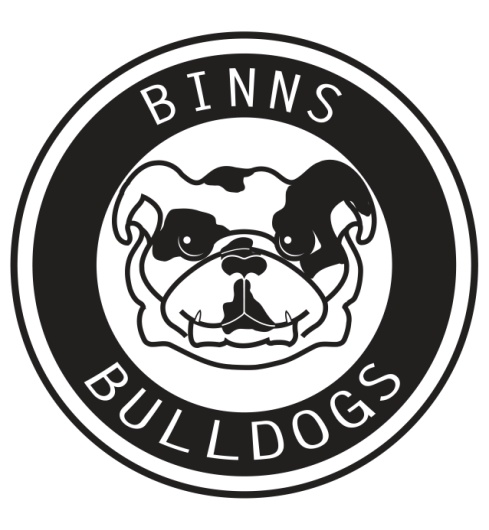 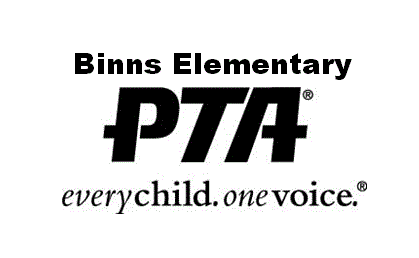 Binns Elementary PTAReimbursement Request FormOFFICE USE ONLY BELOW THIS LINEDate Requested:Amount Requested:Name of Requestor:Description of Expense:Event Information:(Budget item or date of minutes showing approval)Approver Name:Approver Signature:Date Paid:Amount Paid:Check #: